General approaches to new speciesDocument prepared by an expert from the Czech RepublicDisclaimer:  this document does not represent UPOV policies or guidanceThe annex to this document contains a copy of a presentation on “Experiences with new types and species of agricultural crops in the Czech Republic”, to be made at the forty-eighth session of the TWA.[Annex follows]Please see the PDF version [End of Annex and document]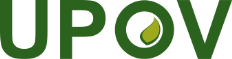 EInternational Union for the Protection of New Varieties of PlantsTechnical Working Party for Agricultural CropsForty-Eighth Session
Montevideo, Uruguay, September 16 to 20, 2019TWA/48/6Original:  EnglishDate:  August 21, 2019